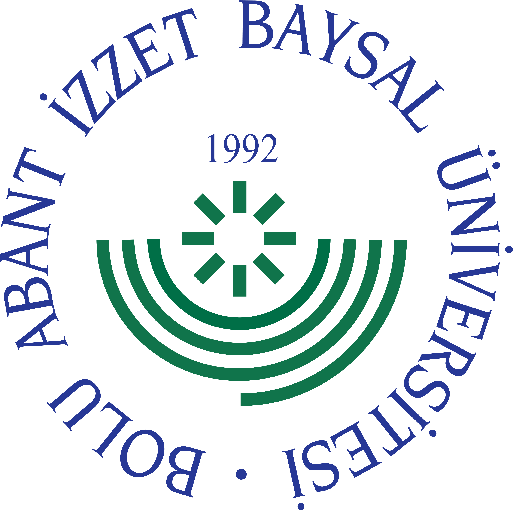 
     GÖREV YETKİ VE SORUMLULUK
FORMU     Bu formda açıklanan görev tanımını okudum. Görevimi burada belirtilen şekilde yerine getirmeyi kabul ediyorum.           ONAYLAYANDoküman NoGT - 178İlk Yayın TarihiBaskı NoRevizyon No/TarihBirimiUzaktan Eğitim Uygulama ve Araştırma Merkezi MüdürlüğüGörev UnvanıÖğretim Görevlisi -Video UzmanıBağlı Olduğu YöneticiMüdürYerine Vekalet Edecek Kişi-Görev, Yetki ve SorumluluklarGelecek yıllarda İBUZEM’in geliştirilmesine yönelik planlama yapmak Görev ve sorumlulukları çerçevesinde yaptıkları işlemleri kayıt altına almak, raporlaştırmak. Fakülteler, enstitüler, yüksekokullar, meslek yüksekokulları, Sürekli Eğitim Uygulama ve Araştırma Merkezi, Bilgi İşlem Dairesi Başkanlığı, diğer uygulama ve araştırma merkezleri ve Rektörlüğe bağlı bölümlerde uygulanan İBUZEM programları ve faaliyetlerine ilişkin verilen görevleri yerine getirmek. Derslerin gerçekleştirilmesi için gereken öğretim materyallerinin sisteme yüklenmesini, teknik altyapının sorunsuz şekilde çalışmasını, ders programlarının hazırlanmasını, yürütülmesini koordine etmek/denetlemek. E-öğrenme faaliyetlerinde kullanılmak üzere stüdyoda ve dış ortamlarda video çekimi yapmak, çekilen veya eğitmenler tarafından getirilen videoları işleyerek kullanıma hazır hale getirmek ve e-öğrenme sistemine yüklemek. Uzaktan eğitim yoluyla verilen ortak zorunlu dersler için Üniversitemiz genelinde yapılan merkezi sınavların sağlıklı bir şekilde gerçekleştirilmesini sağlamak. Her faaliyet dönemi sonunda, o dönem içerisinde yaptığı ve/veya tamamladığı faaliyetlerle ilgili rapor hazırlamak. Yayın komisyonunda görev alarak, komisyon tarafından verilen görevleri yerine getirmek.Birim kalite komisyonunda görev alarak, komisyon tarafından verilen görevleri yerine getirmek. Kanun ve yönetmeliklerle kendisine verilen diğer görevleri yapmak Görevi ile ilgili süreçleri Üniversitemiz Kalite Politikası ve Kalite Yönetim Sistemi çerçevesinde, kalite hedefleri ve prosedürlerine uygun olarak yürütmek.Bağlı bulunduğu yönetici veya üst yöneticilerin, görev alanı ile ilgili vereceği diğer işleri iş sağlığı ve güvenliği kurallarına uygun olarak yapmak, Öğretim Görevlisi (Ders Dışı), yukarıda yazılı olan bütün bu görevleri kanunlara ve yönetmeliklere uygun olarak yerine getirirken Müdüre karşı sorumludur.UnvanıTarihAdı SoyadıİmzaUnvanıTarihAdı Soyadıİmza